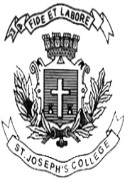 This paper contains one printed and four partsSECTION A Answer any FIVE out of SIX questions:					              (5x2=10)           What is job design?Define Human Resource Planning.What is apprenticeship training?What is 360 degree performance appraisal?Define transfer.What are the objectives of HRM?SECTION B Answer any THREE out of FOUR questions:				              (3x5=15)  “Performance appraisal fails due to personal bias”. Discuss the statement in the light of errors in performance appraisal.What are grievances? Describe the important steps in handling the grievances.Identify some of the challenges of HRM.Differentiate between Training and Development.SECTION C Answer any TWO out of THREE questions:				              (2x15=30)  Explain the role and importance of HRD.What is recruitment? Explain the various sources of recruitment.Discuss the functions of Human Resource Management.SECTION D COMPULSORY QUESTION:				                                                    (1X15=15)Prepare curriculum vitae.ST. JOSEPH’S COLLEGE (AUTONOMOUS), BANGALORE-27BBA – IISEMESTERSEMESTER EXAMINATION: APRIL 2020BBA 2419- HUMAN RESOURCE MANAGEMENT 